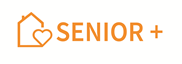     Załącznik nr 7 do SIWZ /wzór/............................................                                                                   ........................................   /pieczęć firmowa Wykonawcy/                                                                                               /miejscowość, data/WYKAZ PODWYKONAWCÓW NA KTÓRYCH ZASOBY POWOŁUJE SIĘ WYKONAWCA I WSKAZANIE CZĘŚCI ZAMÓWIENIA PUBLICZNEGO, KTÓREJ WYKONANIE WYKONAWCA POWIERZY PODWYKONAWCOMDotyczy zadania pn. „Przebudowa budynku starej plebanii w Pniowie celem utworzeniaDziennego Domu Senior+”Nazwa Wykonawcy:..........................................................................................................Adres Wykonawcy:...........................................................................................................Oświadczamy, że zamierzamy powołać się na zasoby następujących podwykonawców oraz że zamierzamy powierzyć podwykonawcom następujące części zamówienia...............................................................                                                                                          (podpisy osoby lub osób upoważnionych do                                                                                                                        składania oświadczeń woli w imieniu   Wykonawcy)W przypadku wykonania zamówienia samodzielnie należy przekreślić treść oświadczenia i nie wypełniać tabeli. Lp. Wskazanie podwykonawców, na których zasoby powołuje się WykonawcaWskazanie części zamówienia, której wykonanie Wykonawca powierzy PodwykonawcomUwagi